 Добрый день, ребята!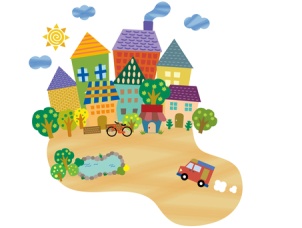 Сегодня Вы участвуете в дистанционной игре «Город мой любимый», посвященной нашему прекрасному Усть-Илимску. Вам предстоит найти ответы на вопросы викторины и выполнить творческую работу. Онлайн-викторина «Я люблю этот город» поможет Вам больше узнать о нашем уникальном городе.Для поиска ответов и выполнения задания Вы можете пользоваться любой литературой, интернетом, привлечь к своей работе друзей, родителей, родственников.В начале игры Вам нужно правильно зарегистрироваться:фамилия, имя;возраст;объединение;руководитель объединения.Внимательно ознакомьтесь с Правилами игры:Доступ к заданию игры открыт с 02 декабря по 15 декабря 2019 г.Помните, войти в игру можно только один раз.Время для поиска ответов ограничено – 40 минут.Задание игры содержит 50 вопросов, на которые вам нужно найти ответы.На вопросы Вы должны отвечать последовательно. Переход к следующему возможен только после написания ответа.Ответ может быть верным, неверным или пустым. Пропускать вопросы нежелательно, т.к. возврата на предыдущий вопрос нет.Не торопитесь, проверьте правильность написания ответа. Орфографические ошибки недопустимы. Такие ответы не засчитываются.По истечении времени или после ответа на последний вопрос игра автоматически завершается.Количество правильных ответов Вам будет показано сразу после завершения игры. Не огорчайтесь, если Вы не согласны с их количеством.Эти результаты и сами ответы поступают в оргкомитет.Оргкомитет имеет право пересмотра ответов в связи с возможностью  их некорректного написания. Например, возможны варианты - Иванов А.С. или А.С. Иванов). Решение принимается в пользу участника.После прохождения викторины Вы можете приступать к выполнению  творческой работы «Я сделаю этот город прекрасным».Не торопитесь, будьте аккуратны и внимательны!Успехов вам и удачи!Онлайн-викторина «Я люблю этот город»